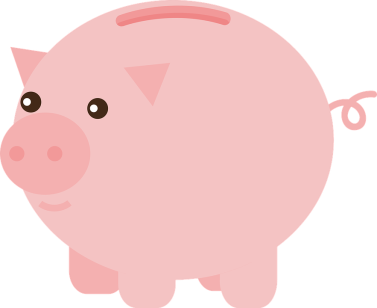 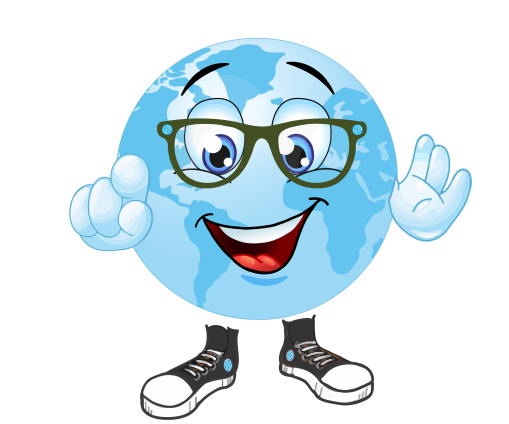 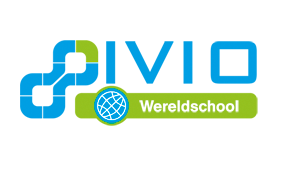 
Hey! Budd!e hier! Samen met Spaarvarken dit keer. 
Het is weer tijd voor een leuke lesdeal, want in Nederland is het de Week van het geld. In de Week van het geld leer je omgaan met geld. En dat ga jij doen tijdens deze les. Je hebt nodig:Pen en papier of WordComputer en goede internetverbindingBen jij een held met je geld?Kijk eerst het introductiefilmpje: Introductiefilm: een held met je geld middenbouw (Youtube)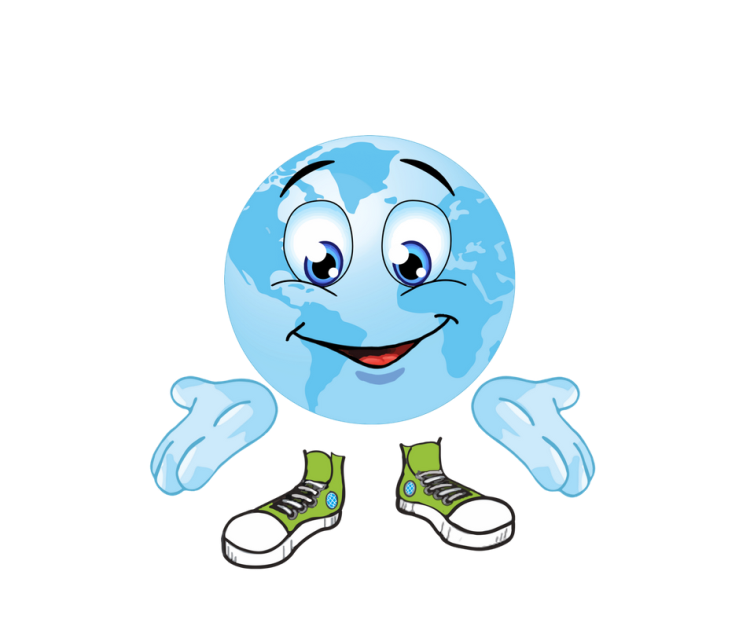 Welke uitspraak past het beste bij jou? Ben jij meer zoals Budd!e of zoals het Spaarvarken? 
Budd!eSpaarvarken
Leg uit waarom jij meer op Budd!e of op Spaarvarken lijkt (geef een voorbeeld)._____________________________________________________________________________________________________________________________________________________________________________________________________________________________________________________________________________________________________________________________________________KIEZENBudd!e spaart voor een pet van €25,-. Budd!e krijgt elke maand €2,- zakgeld. 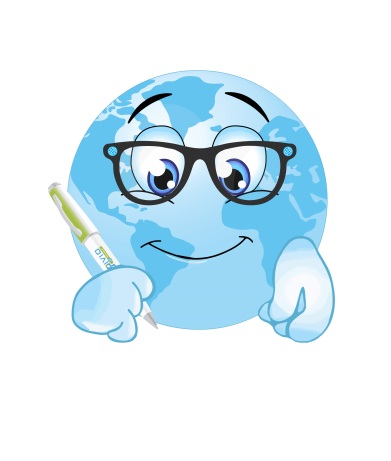 Hoe lang moet Budd!e sparen voor zijn pet? ________________________________________________maandenBudd!e moeten kiezen. Gaat hij zoveel maanden sparen of kiest hij wat anders? Wat vind jij belangrijk als je net zoals Budd!e moet kiezen? Zet een cirkeltje om de letters. Meerdere antwoorden mogelijk.Dat je iets koopt dat andere vrienden ook hebben;Dat je iets koopt dat je zelf heel erg leuk of mooi vindt;Dat je iets koopt dat heel handig en noodzakelijk is;Dat je iets koopt waar je lang mee kan doen;Dat je veel dingen kan kopen van je geld;Anders, namelijk ______________________________________________________________Hoe kan Budd!e sneller aan meer geld komen? Geef hem tips.  __________________________________________________________________________________________________________________________________________________________________________________________________________________________________________________________________Wat zou jij doen als je Budd!e was?Een goedkopere pet kopen. Sparen duurt veel te lang!Blijven sparen met je zakgeld tot je de pet die je heel graag wil kan kopen.Meer geld verdienen door het doen van klusjes, zodat je de pet die je heel graag wil eerder kan kopen. 
Waar heb jij wel eens voor gespaard?____________________________________________________________________________________________________________________________________________________________________________
Hoe heb jij dat geld bij elkaar gespaard?__________________________________________________________________________________________________________________________________________________________________________________________________________________________________________________________________Noem minimaal 2 voordelen van sparen. 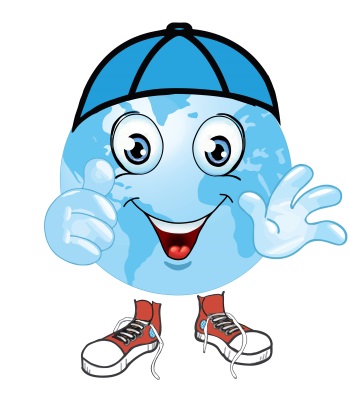 __________________________________________________________________________________________________________________________________________________________________________________________________________________________________________________________________
Noem minimaal 2 nadelen van sparen. 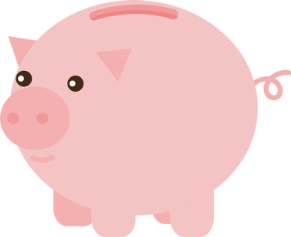 __________________________________________________________________________________________________________________________________________________________________________________________________________________________________________________________________Bespreek je antwoorden met je vader, moeder of iemand anders in de buurt. Ga verder op de volgende pagina. Hier gaat het over reclame.RECLAMEMaak een woordweb bij het woord reclame. Waar moet jij allemaal aan denken? Schrijf zoveel mogelijk woorden bij de lijntjes en teken meer lijnen indien nodig. Ter inspiratie: Wat is reclame, welke vormen van reclame ken je? Welke trucjes gebruiken reclamemakers?RECLAMEKijk een filmpje over reclame voor eten die bekende Youtubers maken: Bekende Youtubers maken veel reclame (Youtube). Beantwoord daarna de vragen op de volgende pagina.Koop jij (of koopt je vader of moeder) iets omdat je het via de reclame ziet? Leg uit waarom wel of niet. ______________________________________________________________________________________________________________________________________________________________________________________________________________________________________________________________________________________________________________________________________________________________________________________________________________________________________________________________________________________________________________________________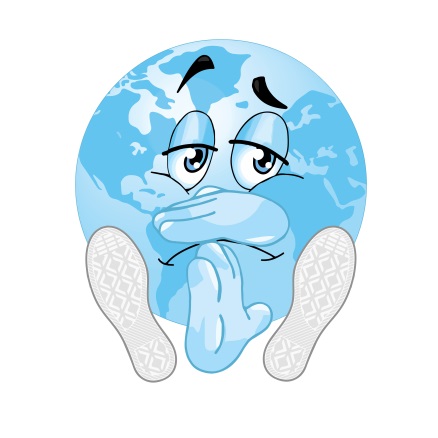 Budd!e ziet op televisie een reclame voor een nieuwe game. De game ziet er erg leuk uit en er is nu een speciale aanbieding. De game kost deze week €10,- in plaats van €15,-. Budd!e gaat gelijk in zijn spaarpot kijken of hij genoeg geld heeft. Budd!e heeft precies €10,- gespaard door het sparen van zijn zakgeld en het doen van klusjes. De dag erna koopt hij het spel en gaat het gelijk spelen. Helaas blijkt het spel helemaal niet zo leuk te zijn en Budd!e snapt er niets van. Budd!e heeft nu spijt. Waarom kocht Budd!e het spel?____________________________________________________________________________________________________________________________________________________________________________________________________________Heb jij wel eens iets gekocht dat je achteraf toch niet leuk vond?
____________________________________________________________________________________________________________________________________________________________________________________________________________Wat kan Budd!e de volgende keer beter doen?
____________________________________________________________________________________________________________________________________________________________________________________________________________Tot slot. Zie volgende pagina.Waar ga jij de komende tijd voor sparen? Vertel waarom je hiervoor gaat sparen (kiezen);Vertel hoe je dit product kent; Vertel hoe je hiervoor gaat sparen/ maak een plan. Bespreek je plan daarna met je ouders/verzorgers of iemand anders in de buurt.  Ik ga sparen voor ________________________________________________________________________________________________________________________________________________________________________________________________________________________________________________________________________________________________________________________________________________________________________________________________________________________________________________________________________________________________________________________________________________________________________________________________________________________________________________________________________________________________________________________________________________________________________________________________________________________________________________________________________________________________________________________________________________________________________________________________________________________________________________________________________________________________________________________________________________________________________________________________________________________________________________________________________________________________________________________________________________________________________________________________________________________________________________________________________________________________________________________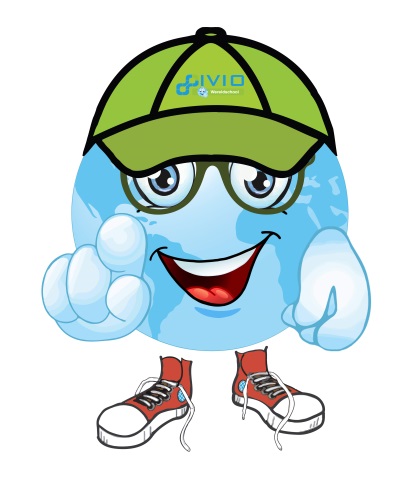 Reclame              Met reclame wordt geprobeerd je over te halen om een bepaald product of een bepaalde dienst te kopen of te gebruiken.